2018 NEW PRODUCTSPremium Turkey3rd Degree with HEAVYWEIGHT TSSFederal Premium® 3rd Degree® has redefined turkey shotshell performance once again with the addition of the FLITECONTROL FLEX™ wad. The system performs through both standard and ported turkey chokes, opening from the rear and staying with the shot column longer for full, consistent patterns. Rather than simply pattern tightly like conventional loads, 3rd Degree uses a three-stage payload consisting of No. 5 copper-plated lead, No. 6 FLITESTOPPER® lead and now No. 7 HEAVYWEIGHT® TSS shot to deliver larger, more forgiving patterns at close range, while still providing deadly performance at long distance. Features & BenefitsFLITECONTROL FLEX wad works in all standard and ported turkey chokes and maximizes the flight characteristics of all three shot typesThree-stage payload creates optimal patterns for the entire range spectrum20 percent No. 6 FLITESTOPPER pellets for forgiving close-range patterns40 percent copper-plated No. 5 lead for lethal performance at mid-range 40 percent HEAVYWEIGHT TSS for extra-dense, high-energy patterns at 40-plus yardsA portion of the proceeds are donated to the National Wild Turkey Federation 5-count packPart No.	Description	UPC	MSRPPTDX139 567	3rd Degree 12-gauge, 3 1/2-inch, 2-ounce, 5-6-7 shot, 1250 fps	6-04544-62660-5	$25.95 NEWPTDX157 567	3rd Degree 12-gauge, 3-inch, 1 3/4-ounce, 5-6-7 shot, 1250 fps  	6-04544-62661-2	$22.95 NEWPTDX258 567	3rd Degree 20-gauge, 3-inch, 1 7/16-ounce, 5-6-7 shot, 1100 fps	6-04544-62669-8	$21.95 NEW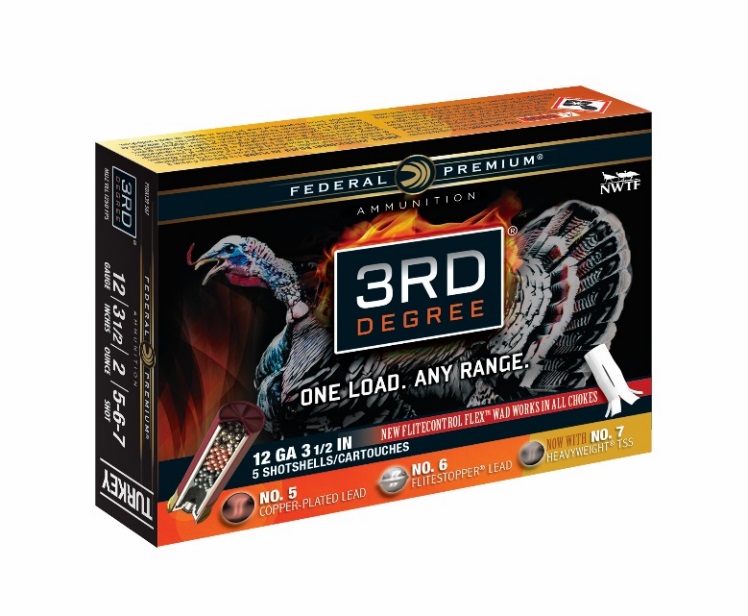 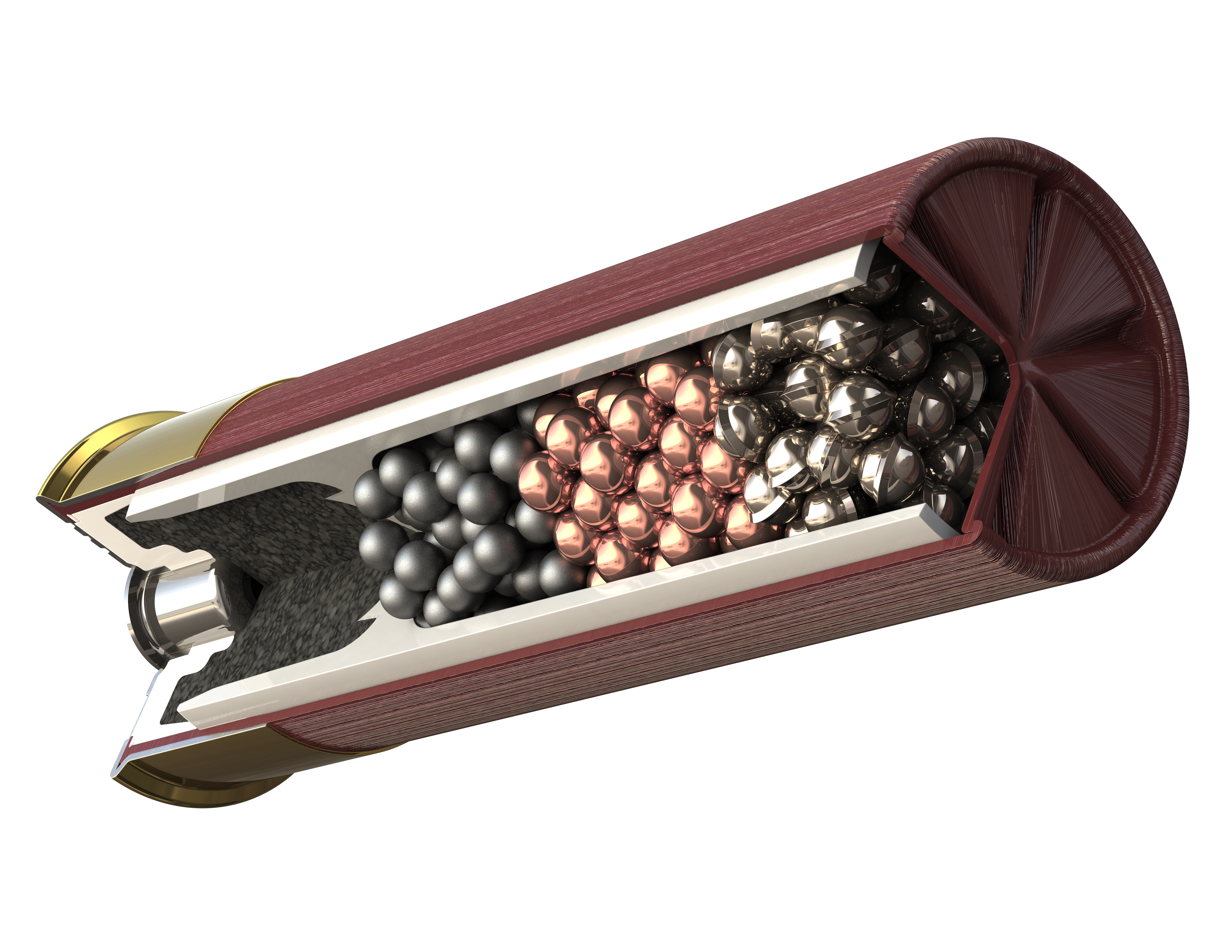 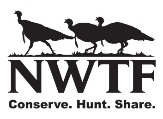 